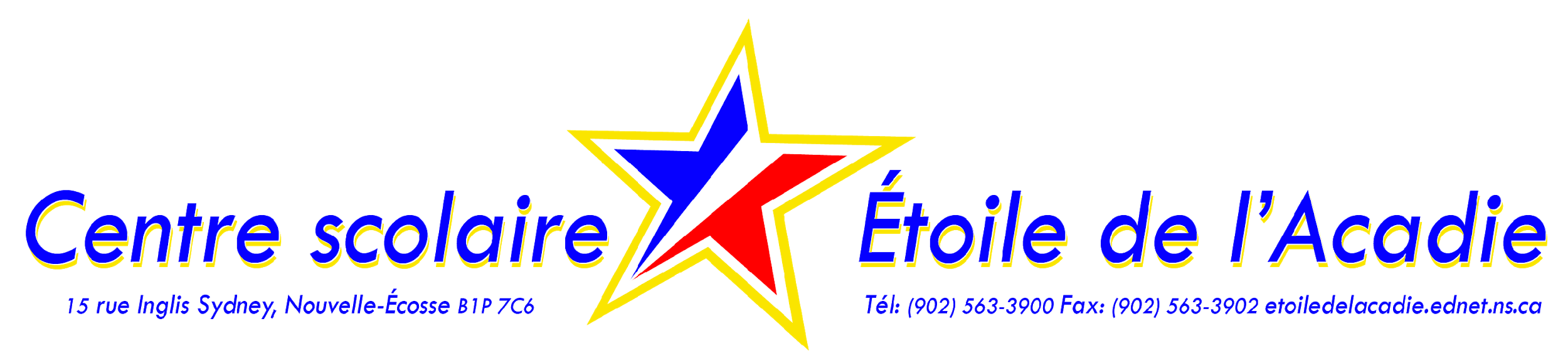 FOURNITURES SCOLAIRES 2020-2021						7-8e annéeNombreDescription✓15$Agenda, papier et cartouches d’encre1Bescherelle (obligatoire)1Dictionnaire de langue française1 Cadenas4Boîtes de mouchoirs 1Bouteille d’eau réutilisable 1Casque d’écoute avec microphoneLITTÉRATIELITTÉRATIELITTÉRATIE2Cartable 2-3 pouces (à fermeture éclair si possible) 5Paquets de feuilles mobiles3Ensembles de séparateurs3Gommes à effacer12Crayons à mine3Stylos rouges 3Stylos bleus1Aiguiseur à crayons4Surligneurs (4 couleurs) 4Papier amovible (« post-its »)4Duo tangs: rouge, bleu, vert, jauneNUMÉRATIENUMÉRATIENUMÉRATIE1Cartable de 1 pouce (rouge pour les 7e) (bleu pour les 8e)300Feuilles quadrillés2Règles de 15 cm en plastique transparent1Ensemble de géométrie (rapporteur d’angles, bon compas)1Calculatrice (simple, de base)ANGLAISANGLAISANGLAIS1Cartable exclusivement pour le cours d’anglais avec séparateursARTS PLASTIQUESARTS PLASTIQUESARTS PLASTIQUES10$Matériel d’art: pour l’achat des autres matériaux d’art non inclus (acheté par Mme. Candace)1Cahier de dessin (sans lignes)5Crayons à dessin (4B, 2B, HB, 2H, 4H)1Boîte de crayons en bois de couleurs1Règle (30 cm)4Bâton à colleÉDUCATION PHYSIQUEÉDUCATION PHYSIQUEÉDUCATION PHYSIQUE1Habit (Shorts ou pantalons à laisser dans le casier)1Espadrilles non-marquantes